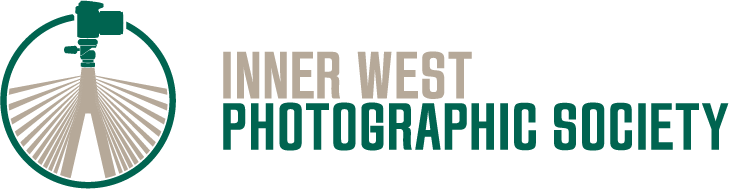 Competition Entry FormNAME: 		DATE:		/		/	COMPETITION THEME: 	Condition of Entry –Unless advised to the contrary the Club will use all Merit winning photographs for display at exhibitions, Interclub competitions and for the Club’s annual Topshot of the Year Awards.No.Print TitlesPrint TitlesPrint NoMeritCreditAcceptPoints123456No.Digital Image TitlesDigital Image TitlesMeritCreditAcceptPoints1234